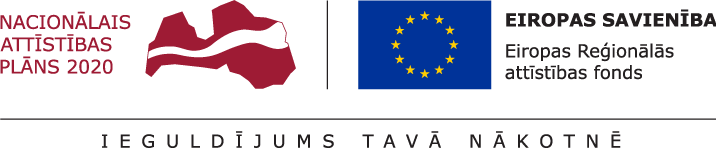 Darbības programmas “Izaugsme un nodarbinātība” 1.1.1. specifiskā atbalsta mērķa “Palielināt Latvijas zinātnisko institūciju pētniecisko un inovatīvo kapacitāti un spēju piesaistīt ārējo finansējumu, ieguldot cilvēkresursos un infrastruktūrā” 1.1.1.3. pasākuma “Inovāciju granti studentiem” pirmās projektu iesniegumu atlases kārtas nolikumsI. Prasības projekta iesniedzējam un sadarbības partnerimProjekta iesniedzējs ir augstākās izglītības institūcija, atbilstoši SAM pasākuma MK noteikumu 14.punktam (turpmāk – projekta iesniedzējs). Projekta iesniedzējs SAM pasākuma atlases kārtas ietvaros iesniedz vienu projekta iesniegumu.Projekta iesniedzējs projektu īsteno sadarbībā ar vienu vai vairākiem SAM pasākuma MK noteikumu 16.punktā minētajiem sadarbības partneriem:augstākās izglītības institūciju;zinātnisko institūciju;komersantu;biedrību vai nodibinājumu;valsts vai pašvaldības institūciju.II. Atbalstāmās darbības un izmaksasSAM pasākuma 1.kārtas ietvaros ir atbalstāmas darbības, kas noteiktas SAM pasākuma MK noteikumu 28.punktā.Projekta iesniegumā izmaksas plāno atbilstoši SAM pasākuma MK noteikumu 29., 30., 31., 32., 33., 34., 35., 36., 37., 38. punktos minētiem nosacījumiem.Projekta iesniedzējs iesniedz projekta iesniegumu, kas atbilst visiem šiem nosacījumiem:Studentu inovāciju programmas ietvaros veicamās darbības atbilst SAM pasākuma MK noteikumu 2.1.apakšpunktā noteiktajai definīcijai;ja Studentu inovāciju programmas īstenošanas rezultātā rodas intelektuālais īpašums, tad  atbilstoši projekta iesniedzēja intelektuālā īpašuma tiesību pārvaldības un izmantošanas kārtībai intelektuālā īpašuma atsavināšanas līgumus (patenta atsavināšanas vai licences līgumus) slēdz ar licenciātu, par visām licenciātam nodotajām ekonomiskajām priekšrocībām tiek saņemta tāda atlīdzība, kas ir līdzvērtīga tirgus cenai par intelektuālā īpašuma tiesībām. Atlīdzība ir uzskatāma par līdzvērtīgu tirgus cenai, ja to dokumentēti var pierādīt vienā no šādiem veidiem:atlīdzības summa ir noteikta, izmantojot atklātu, pārredzamu un nediskriminējošu uz konkurenci balstītu pārdošanas procedūru;finansējuma saņēmējs kā pārdevējs var pierādīt, ka tas ir vienojies par kompensāciju godīgas konkurences apstākļos, lai iegūtu maksimālu saimniecisko labumu tajā brīdī, kad tiek noslēgts līgums;ja projekta īstenošanas rezultātā tiek gūti ieņēmumi no projekta ietvaros iegūto zināšanu un tehnoloģiju pārneses un projekts atbilst Eiropas Parlamenta un Padomes 2013. gada 17. decembra Regulas Nr.1303/2013, ar ko paredz kopīgus noteikumus par Eiropas Reģionālās attīstības fondu, Eiropas Sociālo fondu, Kohēzijas fondu, Eiropas Lauksaimniecības fondu lauku attīstībai un Eiropas Jūrlietu un zivsaimniecības fondu un vispārīgus noteikumus par Eiropas Reģionālās attīstības fondu, Eiropas Sociālo fondu, Kohēzijas fondu un Eiropas Jūrlietu un zivsaimniecības fondu un atceļ Padomes Regulu (EK) Nr. 1083/2006 (turpmāk – Parlamenta un Padomes Regula Nr. 1303/2013 ), 61.panta 7. punkta “b” apakšpunkta un 65. panta 8.punkta nosacījumiem, labuma guvējs veic finanšu analīzi, lai noteiktu finansējuma deficīta apjomu, kas attiecināms finansēšanai no publiskiem līdzekļiem;īstenojot projektu, finansējuma saņēmējs nodrošina projekta īstenošanas finanšu plūsmas nodalīšanu no citām finansējuma saņēmēja darbības finanšu plūsmām projekta īstenošanas laikā un piecus gadus pēc noslēguma maksājuma veikšanas;ir nodrošināta atsevišķa ar projekta īstenošanu saistīto nesaimniecisko darījumu ieņēmumu un izdevumu grāmatvedības uzskaite, kā arī darbību un ar to īstenošanu saistīto finanšu plūsmu nodalīšana atbilstoši normatīvajiem aktiem par gada pārskata sagatavošanas kārtību.Atbilstoši SAM pasākuma MK noteikumu 44.punktam, finansējuma saņēmējs nodrošina, ka par katriem 107 000 euro publiskā finansējuma projekta ietvaros tiek iesaistīts ne mazāk kā viens komersants, kas sniedz ieguldījumu projektā vismaz kādā no šādiem veidiem:piešķirot finansējumu Studentu inovāciju programmas īstenošanai;deleģējot komersanta speciālistus kā mentorus, studentu darba vadītājus, ekspertus studentu inovāciju pieteikumu atlasei un rezultātu novērtēšanai vai kā lektorus Studentu inovāciju programmas ietvaros īstenotajos izglītojošajos pasākumos;nodrošinot piekļuvi komersanta infrastruktūrai, lai studējošie varētu īstenot studentu inovāciju pieteikumus.Saskaņā ar SAM pasākuma MK noteikumu 43.punktā noteikto, finansējuma saņēmējs nodrošina Inovāciju fonda izveidi ne vēlāk kā līdz vienošanās vai līguma par projekta īstenošanu noslēgšanai, un tajā ir pieejams finansējums pietiekamā apjomā vismaz pirmā studentu inovāciju pieteikumu uzsaukuma īstenošanai, taču ne mazāk kā: 33 procenti no kopējā privātā līdzfinansējuma apjoma, ja projekta ilgums ir trīs gadi; 50 procenti  no kopējā privātā līdzfinansējuma apjoma, ja projekta ilgums ir divi gadi vai mazāk.Izmaksu plānošanā jāņem vērā “Vadlīnijas attiecināmo un neattiecināmo izmaksu noteikšanai 2014.-2020. gada plānošanas periodā”, kas pieejamas tīmekļa vietnē - http://www.esfondi.lv/upload/00-vadlinijas/2-1--attiecinamibas-vadlinijas_2014-2020.pdf un “Metodika par netiešo izmaksu vienotās likmes piemērošanu projekta izmaksu atzīšanā 2014.-2020. gada plānošanas periodā”, kas pieejamas tīmekļa vietnē -  http://www.esfondi.lv/upload/00-vadlinijas/4.3.-metodika-par-netieso-izmaksu-vienotas-likmes-piemerosanu.pdf Projekta īstenošanas gaitā radušos papildu izdevumus vai sadārdzinājumu finansējuma saņēmējs sedz no saviem līdzekļiem.III. Projektu iesniegumu noformēšanas un iesniegšanas kārtībaProjekta iesniegums sastāv no projekta iesnieguma veidlapas latviešu un angļu valodā (atlases nolikuma 1.pielikums un 7.pielikums) un tās pielikumiem:1.pielikums “Projekta īstenošanas laika grafiks” (latviešu un angļu valodā1);2.pielikums “Finansēšanas plāns” (latviešu un angļu valodā1);3.pielikums “Projekta budžeta kopsavilkums” (latviešu un angļu valodā1); “Apliecinājums par dubultā finansējuma neesamību” (atbilstoši atlases nolikuma 1. pielikuma veidlapai) (latviešu valodā);sadarbības partnera apliecinājums par gatavību piedalīties projekta īstenošanā, atbilstoši SAM pasākuma MK noteikumu 17.punktam, tai skaitā iekļaujot informāciju par sadarbības partnera ieguldījumu projekta īstenošanā atbilstoši SAM pasākuma MK noteikumu 18.2.apakšpunktā noteiktajam (latviešu un angļu valodā1);piesaistīto komersantu apliecinājuma dokuments par gatavību iesaistīties projekta īstenošanā, norādot plānoto ieguldījumu veidu un/vai apjomu (latviešu un angļu valodā1);dokumentācija, kas apliecina plānotā privātā finansējuma avotus vismaz 
100 000 euro apmērā (piemēram, apliecinājuma dokumenti no komersantiem, privātpersonām u.c. SAM pasākuma MK noteikumu 41.punktā minētajiem avotiem) (latviešu valodā);Studentu inovāciju programmas apraksts (pasākumu plāns, t.sk. studentu inovāciju pieteikumu novērtēšanas apraksts/principi (studentu inovāciju pieteikumu atlases nolikuma projekts, pieteikumu vērtēšanas komisijas nolikums, pieteikumu vērtēšanas kritēriji un vērtēšanas metodika), sākotnējais mentoru un studentu darbu vadītāju  saraksts  un cita informācija, atbilstoši atlases nolikuma 6.pielikumā minētajam) (latviešu un angļu valodā1);dokumentācija, kas apliecina, ka Studentu inovāciju programma ir izstrādāta stratēģiskā partnerībā ar galvenajām iesaistītajām pusēm (atbilstoši SAM pasākuma MK noteikumu 2.8.apakšpunkta definīcijai) (latviešu valodā);skaidrojums par intelektuālā īpašumu tiesību pārvaldības un piemērošanas jautājumiem studentu inovāciju projektu īstenošanā (intelektuālā īpašuma tiesību pārvaldības un izmantošanas kārtība atbilstoši projekta iesniedzēja intelektuālā īpašuma politikai) (latviešu un angļu valodā1);komunikācijas plāns mērķauditorijas sasniegšanai (latviešu un angļu valodā1);papildus informācija, kas nepieciešama projekta iesnieguma vērtēšanai, ja to nav iespējams integrēt projekta iesniegumā, t.sk. informāciju, kas varētu būt noderīga projekta iesnieguma kvalitātes vērtēšanai, kuru veiks Eiropas Komisijas ekspertu datubāzē iekļautie eksperti (turpmāk – EK eksperti) (ja attiecināms) (latviešu un angļu valodā1);inovāciju fonda izveidi vai esamību apliecinošs dokuments vai dokuments, kas liecina par Inovāciju fonda izveides procesu (augstākās izglītības iestādes iekšējais normatīvais akts par Inovāciju fonda izveidi Studentu inovāciju programmas finansēšanai un konta izraksts, nodibinājuma reģistrācijas apliecība, izziņa par ierakstu biedrību un nodibinājumu reģistrā, iesniegts pieteikums biedrības vai nodibinājuma ierakstīšanai biedrību un nodibinājumu reģistrā, statūti vai lēmums par dibināšanu) (ja attiecināms) (latviešu valodā);apliecinājums par to, ka ar inovāciju fonda finansējumu pietiek vismaz pirmās studentu inovāciju pieteikumu kārtas īstenošanai atbilstoši SAM pasākuma MK noteikumu 43.punktā noteiktajam (latviešu valodā);projekta budžetā (projekta iesnieguma 3.pielikums) izmaksu aprēķinus pamatojošie dokumenti (attiecināms, ja no projekta iesniegumā, tai skaitā budžetā sniegtās informācijas nav skaidrs, kā veidojušās izmaksas) (latviešu valodā);vadības kapacitātes nodrošināšanai plānotā ārpakalpojuma tehniskās specifikācijas projekti (attiecināms, ja projekta iesniedzējs projekta vadības un administrēšanas nodrošināšanai plāno piesaistīt ārpakalpojumu) (latviešu valodā);projekta iesniedzēja apliecinājums, ka projekta iesnieguma un tā pielikumu latviešu un angļu valodas versijas ir savstarpēji atbilstošas un saskaņotas (latviešu valodā);Projekta iesnieguma pielikumus numurē secīgi, turpinot projekta iesnieguma veidlapas obligāto pielikumu numerāciju. Lai nodrošinātu kvalitatīvu projekta iesnieguma veidlapas aizpildīšanu, izmanto projekta iesnieguma veidlapas aizpildīšanas metodiku (atlases nolikuma 2. pielikums). Ja projekta iesniedzējs vienlaikus ir vai plāno būt sadarbības partneris citam finansējuma saņēmējam, tas ir jānorāda projekta iesniegumā, pamatojot resursu pietiekamību visos saistītajos projektos plānoto darbību īstenošanai.i Projektu iesniegumu noformēšanas kārtībaProjekta iesnieguma veidlapai un tās pielikumiem ir jābūt aizpildītiem datorrakstā.Projekta iesniegumu paraksta projekta iesniedzēja atbildīgā persona vai tā pilnvarota persona. Personas, kura paraksta projekta iesniegumu, paraksta tiesībām ir jābūt nostiprinātām atbilstoši normatīvajos aktos noteiktajam regulējumam. Ja projekta iesniegumu paraksta projekta iesniedzēja pilnvarota persona, pievieno attiecīgu dokumentu par konkrētai personai izdotu pilnvarojumu. Projekta iesniegumā summas norāda euro ar precizitāti līdz 2 zīmēm aiz komata.ii Projektu iesniegumu iesniegšanas kārtībaProjekta iesniedzējs projekta iesniegumu sagatavo un iesniedz Kohēzijas politikas fondu vadības informācijas sistēmā 2014.-2020. gadam (turpmāk – KP VIS) https://ep.esfondi.lv, aizpildot norādītos datu laukus un pievienojot nepieciešamos pielikumus. Ja pielikuma apjoms pārsniedz KP VIS sistēmā noteikto apjomu (virs 200 MB), tad liela apjoma pielikumus var iesniegt, pievienojot pavadvēstuli, kurā norādīta informācija, kas ļauj identificēt projektu, uz kuru pielikumi attiecas, un to var iesniegt:elektroniska dokumenta veidā un, parakstot ar drošu elektronisko parakstu, kas satur laika zīmogu, izmantojot:elektronisko pastu, nosūtot uz sadarbības iestādes elektroniskā pasta adresi: cfla@cfla.gov.lv,kompaktdiskus vai kopnes USB saskarnes atmiņas ierīces, iesniedzot personīgi sadarbības iestādes  klientu apkalpošanas centrā - Meistaru ielā 10, Rīgā vai nosūtot pa pastu;papīra formā, iesniedzot personīgi sadarbības iestādes klientu apkalpošanas centrā - Meistaru ielā 10, Rīgā vai, nosūtot pa pastu. Sadarbības iestāde sagatavo un publicē paziņojumu par projektu iesniegumu atlasi oficiālajā izdevumā “Latvijas Vēstnesis” un sadarbības iestādes tīmekļa vietnē. Ja projekta iesniegums tiek iesniegts pēc projektu iesniegumu iesniegšanas beigu termiņa, tas netiek vērtēts un projekta iesniedzējs saņem sadarbības iestādes paziņojumu par atteikumu vērtēt projekta iesniegumu. IV. Projektu iesniegumu vērtēšanas kārtībaProjektu iesniegumu vērtēšanai sadarbības iestādes vadītājs ar rīkojumu izveido projektu iesniegumu vērtēšanas komisiju (turpmāk – vērtēšanas komisija). Vērtēšanas komisijas sastāvā iekļauj balsstiesīgus pārstāvjus no sadarbības iestādes, Izglītības un zinātnes ministrijas kā atbildīgās iestādes un nozares ministrijas, Ekonomikas ministrijas. Vadošās iestādes pārstāvi komisijā iekļauj novērotāja statusā.  Vērtēšanas komisija darbojas saskaņā ar Eiropas Savienības fondu projektu iesniegumu vērtēšanas komisijas nolikumu, kuru apstiprina sadarbības iestādes vadītājs. Sadarbības iestāde projektu iesniegumu vērtēšanā nodrošina EK ekspertu piesaisti, atbilstoši SAM MK noteikumu 45.punktā minētajam, izmantojot šādus atlases kritērijus:ekspertam ir doktora zinātniskais grāds;ekspertam ir pieredze izglītības satura inovāciju, tehnoloģiju pārneses, inovāciju projektu vai programmu attīstības vai ekspertīzes jomā pēdējo četru gadu laikā.Katru projekta iesniegumu vērtē divi eksperti, atbilstoši projektu iesniegumu vērtēšanas kvalitātes kritērijiem (atlases nolikuma 3.pielikums), izmantojot projektu iesniegumu vērtēšanas kritēriju piemērošanas metodiku (atlases nolikuma 4. pielikums). Katrs EK eksperts sniedz savu neatkarīgu vērtējumu atbilstoši EK ekspertu kvalitātes vērtēšanas standartformai. EK eksperti tiek piesaistīti kvalitātes kritēriju Nr.3.1., Nr.3.2., Nr.3.3. un Nr.3.5. izvērtēšanai.Viens no projekta iesnieguma vērtēšanā iesaistītajiem EK ekspertiem, ņemot vērā kvalifikāciju un pieredzi, tiek nominēts kā galvenais EK eksperts, kurš ir atbildīgs par abu EK ekspertu konsolidētā viedokļa par projekta iesnieguma atbilstību kvalitātes kritērijiem Nr.3.1., Nr.3.2., Nr.3.3. un Nr.3.5.  formulēšanu . EK ekspertu konsolidēto vērtējumu, kurš satur skaitlisku vērtējumu jeb punktus un pamatotu argumentāciju katrā no vērtēšanas kritērijiem, sagatavo atbilstoši kvalitātes vērtēšanas standartformai un apstiprina divi EK eksperti. Ja abi EK eksperti nespēj vienoties par konsolidēto kvalitātes vērtējumu viedokļu būtiskas atšķirības dēļ, eksperti par to informē sadarbības iestādi, sadarbības iestādes procedūrā noteiktā kārtībā. Šajos gadījumos sadarbības iestāde pieaicina trešo EK ekspertu, kurš veic neatkarīgu projekta iesnieguma vērtēšanu atbilstoši EK ekspertu kvalitātes vērtēšanas standartformai. Pēc trešā EK eksperta neatkarīgā vērtējuma iesniegšanas, minētais EK eksperts iepazīstas ar sākotnējo EK ekspertu vērtējumiem. Konsolidēto vērtējumu sagatavo, vienojoties ar to no pirmreizējo vērtējumu sniegušajiem ekspertiem, kura vērtējums kopējā punktu ziņā, ņemot vērā kvalitātes kritēriju vērtējumu kopsummu (ņemot vērā kvalitātes kritēriju svarus) ir tuvāks trešā EK eksperta vērtējumam. Konsolidēto vērtējumu sagatavo eksperts, kurš, ņemot vērā kvalifikāciju un pieredzi, tiek nominēts kā galvenais EK eksperts. Konsolidēto vērtējumu apstiprina divi EK eksperti, kuri iesaistījušies konsolidētā vērtējuma sagatavošanā.Pirms vērtēšanas uzsākšanas katrs no EK ekspertiem paraksta interešu konflikta neesamības, objektivitātes un konfidencialitātes apliecinājumu.Viens EK eksperts var veikt vairāku projektu iesniegumu vērtēšanu atbilstoši savai kvalifikācijai un pieredzei.Vērtēšanas komisijas locekļi ir atbildīgi par projektu iesniegumu savlaicīgu, objektīvu un rūpīgu izvērtēšanu atbilstoši Latvijas Republikas un Eiropas Savienības normatīvajiem aktiem, projektu iesniegumu vērtēšanas komisijas nolikumam, atlases nolikuma 3.pielikumā iekļautajiem projekta iesnieguma vērtēšanas kritērijiem, kā arī ir atbildīgi par konfidencialitātes ievērošanu. Vērtēšanas komisija vērtē projekta iesnieguma atbilstību projektu iesniegumu vērtēšanas kritērijiem (atlases nolikuma 3. pielikums), izmantojot projektu iesniegumu vērtēšanas kritēriju piemērošanas metodiku (atlases nolikuma 4. pielikums) un aizpildot projekta iesnieguma vērtēšanas veidlapu.Atbilstību projektu iesniegumu vērtēšanas kritērijiem (atlases nolikuma 3.pielikums) vērtē sekojošā secībā:sākot vērtēšanu, vispirms vērtē projekta iesnieguma atbilstību vienotajam kritērijam Nr.1.1. un Nr.1.2. Ja projekta iesniegums neatbilst vienotajam kritērijam Nr. 1.1. un Nr.1.2., tā vērtēšanu neturpina;ja projekta iesniegums atbilst vienotajam kritērijam Nr.1.1. un Nr.1.2., tad vērtē projekta iesnieguma atbilstību kvalitātes kritērijam Nr.3.4. Ja projekta iesniegums nav sasniedzis noteikto minimālo sasniedzamo punktu skaitu kvalitātes kritērijā Nr.3.4, tā vērtēšanu neturpina;ja projekta iesniegums atbilst kvalitātes kritērija Nr.3.4. vismaz minimālajam noteiktajam sasniedzamajam punktu skaitam, tā vērtēšanai piesaista EK ekspertus, lai vērtētu atbilstību kvalitātes kritērijiem Nr.3.1., Nr.3.2., Nr.3.3., Nr.3.5. Ja projekta iesniegums atbilstoši konsolidētajam EK ekspertu vērtējumam nav sasniedzis noteikto minimālo sasniedzamo punktu skaitu vienā vai vairākos kvalitātes kritērijos Nr.3.1., Nr.3.2., Nr.3.3., Nr.3.5, tā vērtēšanu neturpina;ja projekta iesniegums atbilstoši konsolidētajam EK ekspertu vērtējumam ir sasniedzis noteikto minimālo sasniedzamo punktu skaitu kvalitātes kritērijos Nr.3.1., Nr.3.2., Nr.3.3., Nr.3.5, tad turpina vērtēt projekta iesnieguma atbilstību pārējiem vērtēšanas kritērijiem.Projekta iesniegumiem, izmantojot kvalitātes kritērijos piešķirto vērtējumu, tiek aprēķināta kvalitātes kritēriju vērtējumu kopsumma, ko aprēķina pēc formulas:P – projekta iesniegumam piešķirto kvalitātes kritēriju vērtējumu kopsumma;PKV – atbilstošajos kvalitātes kritērijos (t.sk. kvalitātes kritērijā par horizontālām prioritātēm) saņemtais punktu skaits - piemēram, P3.1. apzīmē kvalitātes kritērijā Nr.3.1. saņemto punktu skaitu;wKV– vērtējumu svari atbilstošajiem kvalitātes kritērijiem (t.sk. kvalitātes kritērijam par horizontālām prioritātēm) - piemēram, w3.1. apzīmē kvalitātes kritērijam Nr.3.1. piešķirto vērtējuma svaru.Pēc vērtēšanas projekti tiek sarindoti prioritārā secībā, atbilstoši saņemtajiem punktiem kvalitātes kritērijos, t.sk., ņemot vērā konsolidētajā EK ekspertu vērtējumā norādīto punktu skaitu (sarindo pēc aprēķinātās kvalitātes kritēriju vērtējumu kopsummas):atbalstu atlases kārtas ietvaros sākotnēji sniedz projekta ar piešķirto augstāko kvalitātes kritēriju vērtējumu kopsummu ; ja pēc sākotnēji atbalstīto projektu apstiprināšanas ir pieejams finansējums, atbalstu sniedz nākamajam projekta ar piešķirto  augstāko kvalitātes kritēriju vērtējumu kopsummu ; ja vairākiem projektu iesniegumiem piešķirta vienāda kvalitātes kritēriju vērtējumu kopsumma, priekšroka ir: projektu iesniegumam, kas saņēmis augstāku punktu skaitu kvalitātes kritērijā, kas mēra projekta ietvaros piesaistāmā privātā līdzfinansējuma procentuālo īpatsvaru no kopējām projekta attiecināmajām izmaksām - kvalitātes kritērijs Nr. 3.4.4.;ja šī nolikuma 34.3.1. apakšpunktā minētajā gadījumā vairākiem projektu iesniegumiem piešķirts vienāds punktu skaits, priekšroka ir projekta iesniegumam, kas saņēmis augstāku punktu skaitu kvalitātes kritērijā, kas vērtē projekta ietvaros piesaistāmā privātā līdzfinansējuma apmēru - kvalitātes kritērijā Nr. 3.4.3;Vērtēšanas komisija sēdē izskata un apspriež projekta iesnieguma vērtējumu un lemj par projekta iesnieguma virzīšanu apstiprināšanai vai apstiprināšanai ar nosacījumu vai noraidīšanai. Vērtēšanas komisijas lēmums tiek atspoguļots vērtēšanas komisijas atzinumā.Ja projekta iesniegums apstiprināms ar nosacījumu/iem, vērtēšanas komisijas atzinumā norāda nosacījumu izpildei noteiktās darbības un termiņu. Projekta iesniedzējs veic tikai tās darbības, kuras ir noteiktas lēmumā par projekta iesnieguma apstiprināšanu ar nosacījumu, nemainot projekta iesniegumu pēc būtības.Pēc precizētā projekta iesnieguma saņemšanas sadarbības iestādē, vērtēšanas komisija izvērtē veiktos precizējumus projekta iesniegumā atbilstoši kritērijiem, kuru izpildei tika izvirzīti papildus nosacījumi, aizpilda projekta iesnieguma vērtēšanas veidlapu un sniedz atzinumu par projekta iesnieguma virzību apstiprināšanai vai noraidīšanai. V. Lēmuma pieņemšana par projekta iesnieguma apstiprināšanu, apstiprināšanu ar nosacījumu vai noraidīšanu un paziņošanas kārtībaPamatojoties uz vērtēšanas komisijas atzinumu, sadarbības iestāde izdod pārvaldes lēmumu vai administratīvo aktu (turpmāk – lēmums) par:projekta iesnieguma apstiprināšanu;projekta iesnieguma apstiprināšanu ar nosacījumu;projekta iesnieguma noraidīšanu.Lēmumu par projekta iesnieguma apstiprināšanu, apstiprināšanu ar nosacījumu vai noraidīšanu pieņem – 3 mēnešu laikā pēc projektu iesniegumu iesniegšanas beigu datuma.Lēmumu par projekta iesnieguma apstiprināšanu sadarbības iestāde pieņem, ja tiek izpildīti visi turpmāk minētie nosacījumi: uz projekta iesniedzēju nav attiecināms neviens no Eiropas Savienības struktūrfondu un Kohēzijas fonda 2014.-2020. gada plānošanas perioda vadības likuma (turpmāk Likums) 23.pantā minētajiem izslēgšanas noteikumiem (attiecināms, ja projekta iesniedzējs ir juridiska persona);projekta iesniegums atbilst projektu iesniegumu vērtēšanas kritērijiem;SAM pasākuma ietvaros ir pieejams finansējums projekta īstenošanai. Lēmumu par projekta iesnieguma apstiprināšanu ar nosacījumu sadarbības iestāde pieņem, ja projekta iesniegums neatbilst kādam no projektu iesniegumu vērtēšanas precizējamajiem kritērijiem un projekta iesniedzējam jāveic sadarbības iestādes noteiktās darbības, lai projekta iesniegums pilnībā atbilstu projektu iesniegumu vērtēšanas kritērijiem. Ja projekta iesniegums ir apstiprināts ar nosacījumu, pēc precizētā projekta iesnieguma iesniegšanas, vērtēšanas komisija to izvērtē un sniedz atzinumu par nosacījumu izpildi vai neizpildi. Pamatojoties uz vērtēšanas komisijas atzinumu, sadarbības iestāde izdod:atzinumu par lēmumā noteikto nosacījumu izpildi, ja ar precizējumiem projekta iesniegumā ir izpildīti visi lēmumā izvirzītie nosacījumi;atzinumu par projekta iesnieguma nosacījumu neizpildi un projekta iesnieguma noraidīšanu, ja projekta iesniedzējs neizpilda lēmumā ietvertos nosacījumus vai neizpilda tos noteiktajā termiņā.Lēmumu par projekta iesnieguma noraidīšanu sadarbības iestāde pieņem, ja iestājas vismaz viens no nosacījumiem: uz projekta iesniedzēju attiecas vismaz viens no Likuma 23.pantā minētajiem izslēgšanas noteikumiem (attiecināms, ja projekta iesniedzējs ir juridiska persona);projekta iesniegums neatbilst projekta iesnieguma vērtēšanas kritērijiem, un nepilnības novēršana ietekmētu projekta iesniegumu pēc būtības;SAM pasākuma ietvaros nav pieejams finansējums projekta īstenošanai.Lēmumu par projekta iesnieguma apstiprināšanu, apstiprināšanu ar nosacījumu, noraidīšanu un atzinumu par nosacījumu izpildi vai neizpildi sadarbības iestāde sagatavo un projekta iesniedzējam paziņo normatīvajos aktos noteiktajā kārtībā. Lēmumā par projekta iesnieguma apstiprināšanu vai atzinumā par nosacījumu izpildi tiek iekļauta informācija par līguma/ vienošanās slēgšanas procedūru.Informāciju par apstiprinātajiem projektu iesniegumiem publicē sadarbības iestādes tīmekļa vietnē www.cfla.gov.lv.VI. Papildu informācijaSaskaņā ar SAM pasākuma MK noteikumu 47.punktā noteikto, projekta iesniedzējam pēc projekta iesnieguma apstiprināšanas, un līguma/vienošanās par projekta īstenošanu noslēgšanas būs iespēja saņemt avansa maksājumu 30% apmērā no projektam piešķirtā publiskā finansējuma kopsummas projekta īstenošanai. Jautājumus par projekta iesnieguma sagatavošanu un iesniegšanu lūdzam nosūtīt uz elektroniskā pasta adresi atlase@cfla.gov.lv vai vērsties Centrālās finanšu un līgumu aģentūras klientu apkalpošanas centrā (Meistaru iela 10, Rīga, tālrunis: 66939777). Atbildes uz iesūtītajiem jautājumiem tiks nosūtītas elektroniski jautājuma uzdevējam. Atbildes uz biežāk uzdotajiem jautājumiem ir pieejamas sadarbības iestādes tīmekļa vietnē. Projekta iesniedzējs jautājumus par konkrēto projekta iesnieguma atlasi iesniedz ne vēlāk kā 2 darba dienas līdz projektu iesniegumu iesniegšanas beigu termiņam. Aktuālā informācija par projektu iesniegumu atlasēm ir pieejama sadarbības iestādes tīmekļa vietnē http://www.cfla.gov.lv/lv/es-fondi-2014-2020/izsludinatas-atlases.Līguma vai vienošanās par projekta īstenošanu projekta teksts vienošanās slēgšanas procesā var tikt precizēts atbilstoši projekta specifikai. Saskaņā ar Likuma 27. pantu, sadarbības iestāde ir tiesīga pieņemt lēmumu, ar kuru nosaka aizliegumu fiziskajai vai juridiskajai personai vai personai, kura ir attiecīgās juridiskās personas valdes vai padomes loceklis vai prokūrists, vai persona, kura ir pilnvarota pārstāvēt projekta iesniedzēju ar filiāli saistītās darbībās, piedalīties projektu iesniegumu atlasē uz laiku, kas nepārsniedz trīs gadus no lēmuma spēkā stāšanās dienas, ja šī persona:apzināti ir sniegusi nepatiesu informāciju, kas ir būtiska projekta iesnieguma novērtēšanai;.īstenojot projektu Likuma izpratnē, apzināti sniegusi sadarbības iestādei nepatiesu informāciju vai citādi ļaunprātīgi rīkojusies saistībā ar projekta īstenošanu, kas ir bijis par pamatu neatbilstoši veikto izdevumu ieturēšanai vai atgūšanai, un sadarbības iestāde ir izmantojusi Likuma 20. panta 13. punktā minētajā normatīvajā aktā paredzētās tiesības vienpusēji atkāpties no līguma par projekta īstenošanu.Sadarbības iestāde noraidīs projektu iesniegumu, ja uz projekta iesnieguma iesniedzēju būs attiecināms Likuma 27. pantā noteiktais  aizliegums piedalīties projektu iesniegumu atlasē (nepatiesas informācijas sniegšanas, ļaunprātīgas rīcības saistībā ar projekta īstenošanu sekas).Pielikumi:1.pielikums. Projekta iesnieguma veidlapa un tās pielikumi uz 13 lappusēm;2.pielikums. Projekta iesnieguma veidlapas aizpildīšanas metodika uz 49 lappusēm;3.pielikums. Projektu iesniegumu vērtēšanas kritēriji uz 9 lappusēm;4.pielikums. Projektu iesniegumu vērtēšanas kritēriju piemērošanas metodika uz 52 lappusēm;5.pielikums. Līguma/vienošanās par projekta īstenošanu projekts uz 17 lappusēm;6.pielikums. Studentu inovāciju programmas apraksts uz 17 lappusēm7.pielikums. Projekta iesnieguma veidlapa un tās pielikumi angļu valodā uz 14 lappusēm. Dzērve - Štrāla20361621Specifiskā atbalsta mērķa vai pasākuma (turpmāk – SAM pasākums) īstenošanu reglamentējošie Ministru kabineta noteikumiMinistru kabineta 2018. gada 16. janvāra noteikumi Nr.41 “Darbības programmas “Izaugsme un nodarbinātība” 1.1.1.specifiskā atbalsta mērķa “Palielināt Latvijas zinātnisko institūciju pētniecisko un inovatīvo kapacitāti un spēju piesaistīt ārējo finansējumu, ieguldot cilvēkresursos un infrastruktūrā” 1.1.1.3.pasākuma “Inovāciju granti studentiem” projektu iesniegumu atlases īstenošanas noteikumi (turpmāk – SAM pasākuma MK noteikumi)Ministru kabineta 2018. gada 16. janvāra noteikumi Nr.41 “Darbības programmas “Izaugsme un nodarbinātība” 1.1.1.specifiskā atbalsta mērķa “Palielināt Latvijas zinātnisko institūciju pētniecisko un inovatīvo kapacitāti un spēju piesaistīt ārējo finansējumu, ieguldot cilvēkresursos un infrastruktūrā” 1.1.1.3.pasākuma “Inovāciju granti studentiem” projektu iesniegumu atlases īstenošanas noteikumi (turpmāk – SAM pasākuma MK noteikumi)Finanšu nosacījumiSAM pasākumam plānotais kopējais attiecināmais publiskais finansējums ir vismaz 38 533 333 euro, ko veido Eiropas Reģionālās attīstības fonda finansējums 28 900 000 euro apmērā un privātais līdzfinansējums vismaz 9 633 333 euro apmērā.SAM pasākuma pirmās atlases kārtas ietvaros līdz 2018.gada 31.decembrim plānotais kopējais attiecināmais finansējums projektiem ir vismaz 
26 467 596 euro, ko veido Eiropas Reģionālās attīstības fonda finansējums 19 850 697 euro apmērā un privātais līdzfinansējums vismaz 6 616 899 euro apmērā. SAM pasākuma pirmās atlases kārtas ietvaros projektam maksimālais attiecināmais Eiropas Reģionālās attīstības fonda finansējuma apmērs nepārsniedz 75% no kopējā attiecināmā finansējuma un nepārsniedz 2 500 000 euro. Privātais finansējums, kas tiek nodrošināts no SAM pasākuma MK noteikumu 40.punktā minētajiem līdzekļiem, ir ne mazāks kā 25% no kopējā attiecināmā finansējuma un ir ne mazāks kā 100 000 euro.Darbības un to izmaksas ir attiecināmas:valsts koledžām – no dienas, kad noslēgta vienošanās par projekta īstenošanu;pārējiem finansējuma saņēmējiem – no SAM pasākuma MK noteikumu spēkā stāšanās dienas.sadarbības partneriem - pēc SAM pasākuma MK noteikumu 18.punktā minēto sadarbības līgumu noslēgšanas, bet ne agrāk kā no vienošanās vai līguma par projekta īstenošanu noslēgšanas.Pasākuma ietvaros projektu īsteno līdz trīs gadiem no dienas, kad projekta iesniedzējs noslēdzis vienošanos vai līgumu ar Centrālo finanšu un līgumu aģentūru kā sadarbības iestādi (turpmāk – sadarbības iestāde), bet ne ilgāk kā līdz 2023. gada 30. novembrim. SAM pasākumam plānotais kopējais attiecināmais publiskais finansējums ir vismaz 38 533 333 euro, ko veido Eiropas Reģionālās attīstības fonda finansējums 28 900 000 euro apmērā un privātais līdzfinansējums vismaz 9 633 333 euro apmērā.SAM pasākuma pirmās atlases kārtas ietvaros līdz 2018.gada 31.decembrim plānotais kopējais attiecināmais finansējums projektiem ir vismaz 
26 467 596 euro, ko veido Eiropas Reģionālās attīstības fonda finansējums 19 850 697 euro apmērā un privātais līdzfinansējums vismaz 6 616 899 euro apmērā. SAM pasākuma pirmās atlases kārtas ietvaros projektam maksimālais attiecināmais Eiropas Reģionālās attīstības fonda finansējuma apmērs nepārsniedz 75% no kopējā attiecināmā finansējuma un nepārsniedz 2 500 000 euro. Privātais finansējums, kas tiek nodrošināts no SAM pasākuma MK noteikumu 40.punktā minētajiem līdzekļiem, ir ne mazāks kā 25% no kopējā attiecināmā finansējuma un ir ne mazāks kā 100 000 euro.Darbības un to izmaksas ir attiecināmas:valsts koledžām – no dienas, kad noslēgta vienošanās par projekta īstenošanu;pārējiem finansējuma saņēmējiem – no SAM pasākuma MK noteikumu spēkā stāšanās dienas.sadarbības partneriem - pēc SAM pasākuma MK noteikumu 18.punktā minēto sadarbības līgumu noslēgšanas, bet ne agrāk kā no vienošanās vai līguma par projekta īstenošanu noslēgšanas.Pasākuma ietvaros projektu īsteno līdz trīs gadiem no dienas, kad projekta iesniedzējs noslēdzis vienošanos vai līgumu ar Centrālo finanšu un līgumu aģentūru kā sadarbības iestādi (turpmāk – sadarbības iestāde), bet ne ilgāk kā līdz 2023. gada 30. novembrim. Projektu iesniegumu atlases īstenošanas veidsAtklāta projektu iesniegumu atlaseAtklāta projektu iesniegumu atlaseProjekta iesnieguma iesniegšanas termiņšNo 2018.gada 22.jūnijaLīdz 2018.gada 
